       01 август 2016 й.                        №119                          01 августа 2016 г.  О порядке сообщения муниципальными служащими,                      замещающими должности муниципальной службы в Администрации сельского поселения  Мичуринский сельсоветмуниципального района Шаранский район Республики Башкортостан, о возникновении личной заинтересованности при исполнении должностных обязанностей, которая приводит или может привести к конфликту интересовВ целях реализации положений Федерального закона от 25 декабря 2008 года № 273-ФЗ «О противодействии коррупции» и в соответствии                     со статьей 7.4 Закона Республики Башкортостан от 16 июля 2007 года № 453-з                 «О муниципальной службе в Республике Башкортостан» постановляю:1. Утвердить Положение о порядке сообщения муниципальными служащими, замещающими должности муниципальной службы в Администрации сельского поселения Мичуринский сельсовет муниципального района Шаранский район Республики Башкортостан, о возникновении личной заинтересованности при исполнении должностных обязанностей, которая приводит или может привести к конфликту интересов, согласно приложению к настоящему Постановлению.2. Обнародовать настоящее решение в здании администрации сельского поселения Мичуринский сельсовет муниципального района Шаранский район Республики Башкортостан и на официальном сайте сельского поселения Мичуринский сельсовет муниципального района Шаранский район Республики Башкортостан в сети Интернет.Глава сельского поселенияМичуринский сельсовет                                                            В.Н.Корочкин          ҠАРАР                                                                      ПОСТАНОВЛЕНИЕ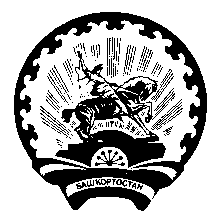 